            VfL Grünhof-Tesperhude von 1909 e.V.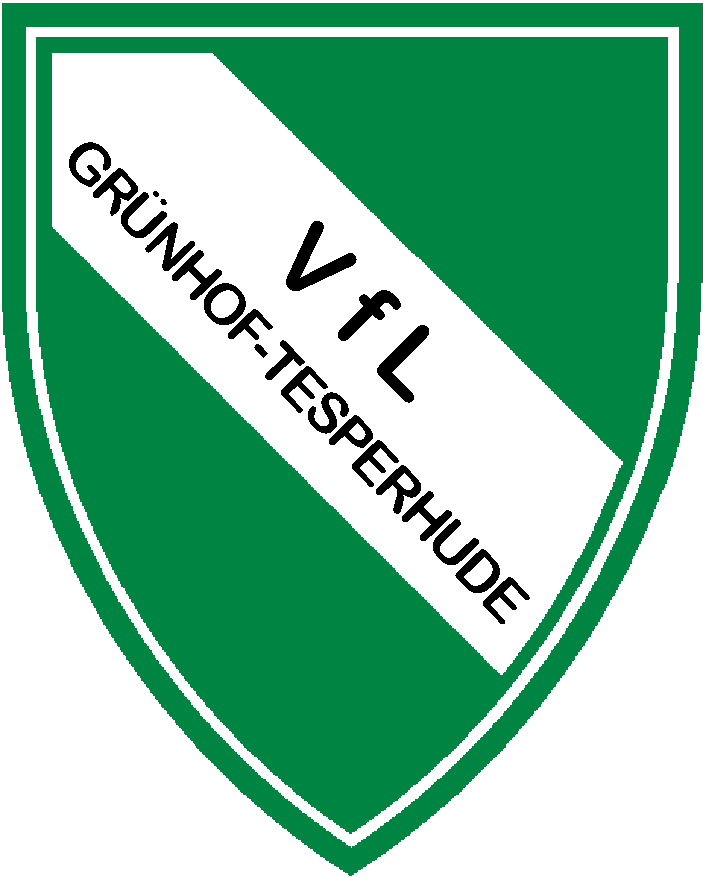 Einverständniserklärung zu Fotoaufnahmen (Kinder)Liebe Eltern, als Verein wollen wir unsere sportlichen Aktivitäten in den Medien, auf unseren Online-Kanälen sowie in der Tageszeitung oder Broschüren präsentieren. Zu diesem Zweck möchten wir auch Fotos aus unserem Vereinsleben verwenden, auf denen ggf. auch ihr Kind/Ihre Kinder erkennbar ist/sind. Hierzu ist Ihr Einverständnis notwendig. Wir bitten Sie deshalb, diese Einverständniserklärung zu unterzeichnen.Name des Vereins:	VFL Grünhof-Tesperhude von 1909 e.V.Anschrift:                 	Jahnstraße 49PLZ:	                    	21502 Geesthachtgesetzlich vertreten durch den Vorstand nach §26 BGBnachfolgend „Verein" genannt -Der Verein beabsichtigt, regelmäßig im Rahmen seines Satzungszweckes Fotos und Videos anzufertigen. Hiermit erteile/n Ich/wir dem Verein mein/unser Einverständnis vereinsbezogene Fotos unseres Kindes/ unserer Kinder zu erstellen und zu veröffentlichen. Es handelt sich dabei um das Kind/ die Kinder: _____________________________________________________________________________________________________________________________________________________________________________________________Diese Fotos und Videos werden vom Verein an folgender Stelle Im Internet veröffentlicht:Internetseite:	vfl-gruenhof-tesperhude.deFacebook:	VFL Grünhof-Tesperhude e.V.lnstagram:	vfl_gruenhof_tesperhude_e.v._Lokale Printmedien und deren WebpräsenzWeitere Medien:Des Weiteren werden Fotos In Printmedien (vor allem für Mitgliederwerbung und Öffentlichkeitsarbeit) und für Veranstaltungsankündigungen verwendet.Die Veröffentlichung soll auf unbestimmte Zeit erfolgen.Es wird darauf hingewiesen, dass Fotos im Internet von beliebigen Personen abgerufen werden können. Es kann nicht ausgeschlossen werden, dass solche Personen die Fotos weiterverwenden oder an andere Personen weitergeben.Mit Ihrer Unterschrift bestätigen Sie zugleich, dass Sie mit Ihren Kindern die Veröffentlichung der Bilder besprochen haben. Wir haben den Kindern bei Anfertigung der Bilder gesagt, dass sie im Internet veröffentlicht werden sollen.Des Weiteren findet die EU DSGVO Anwendung (Rechte auf Auskunft, Vervollständigung, Löschung, Einschränkung der Verarbeitung, Widerspruch und Beschwerde). Unsere ausführlichen Datenschutzhinweise finden Sie auf unserer Homepage.Diese Einwilligungserklärung gilt ab dem Datum der Unterschrift      VFL Grünhof-Tesperhude 1909 e.V. 		            Datum, Unterschrift der Eltern 